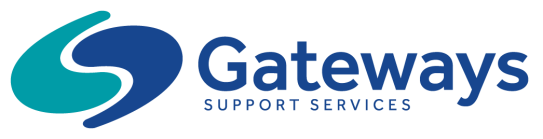 REFERRAL PATHWAYSWhen you have a child in your kindergarten program that you have concerns about regarding any area of development or wellbeing, there are referral options that you can support families to access. Maternal Child Health Nurse: for developmental checks. Particularly 3.5 year old screening.Community Health: Particularly for Speech and Language concerns but also for other developmental issues.                   Bellarine Health: intake@bch.org.au       Barwon Health: www.barwonhealth.org.au  to access the referral form.        Barwon Health North – Child and Family Service This service is available to families who live in the postcodes of 3212, 3213, 3214 & 3215 and offers speech pathologists, occupational therapists, physiotherapists, psychologists, dieticians, social workers, psychiatrists and paediatricians (to see these last two a referral from your GP is required.   barwonhealthnorth.org.au  Ph. 4215 8000                                                                         Colac Area Health – Ph. 52325100Western District Health Services, Hamilton – Ph. 5551 8222Orange Door. (CHILD FIRST): For any concerns about family issues or circumstances that may be having an impact on the child, particularly @ family safety/violence. Teachers can phone for a secondary confidential consult for advice. Parents can phone any time for help and guidance. Ph. 1800312820Drummond Street Family Services: for parenting/family support and counselling to promote health and wellbeing within families. For further info: ds.org.auGeelong Continence Clinic: For concerns about toileting issues. Referral needed from GP. Ph. 42155292Private Therapists: There are many options to choose from for speech therapy, psychology, occupational therapy, play therapy. It is best to Google for services in your area as the list is constantly changing, or try Healthshare and use search bar to find specialist/ therapy type and region. G.P. for a healthcare plan: This enables families to access the Medicare rebate for Private Speech Pathology, Psychology or Occupational Therapy. This covers 6 - 12 sessionsEarly Childhood ECA at BCYF Refer when there are concerns about a child’s development in more than one area. This referral is done by the early childhood teacher in collaboration with parents. Children may be deemed eligible for short term support that is delivered by an Early Childhood Practitioner, or be considered eligible for NDIS funding. See BCYF website for information and referral form www.bcyf.org.au  
PSFO Service: for when you have concerns about a child in your program, and would like some guidance with…. planning for inclusion, referral pathways, strategies for support, resources and information, observations, responding to parent concerns or mentoring. Access the current referral form on the Gateways Support Services WebsiteDevelopmental Intake (RCH):  If your family does not live in the Barwon Health North postcodes, you can access a Paediatrician through The Royal Children’s Hospital -Developmental Intake team.  Families will need a referral through their GP for this service.    Ph. 93455522       rch.org.au/developmental-intake